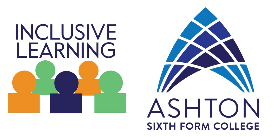 Standardised scores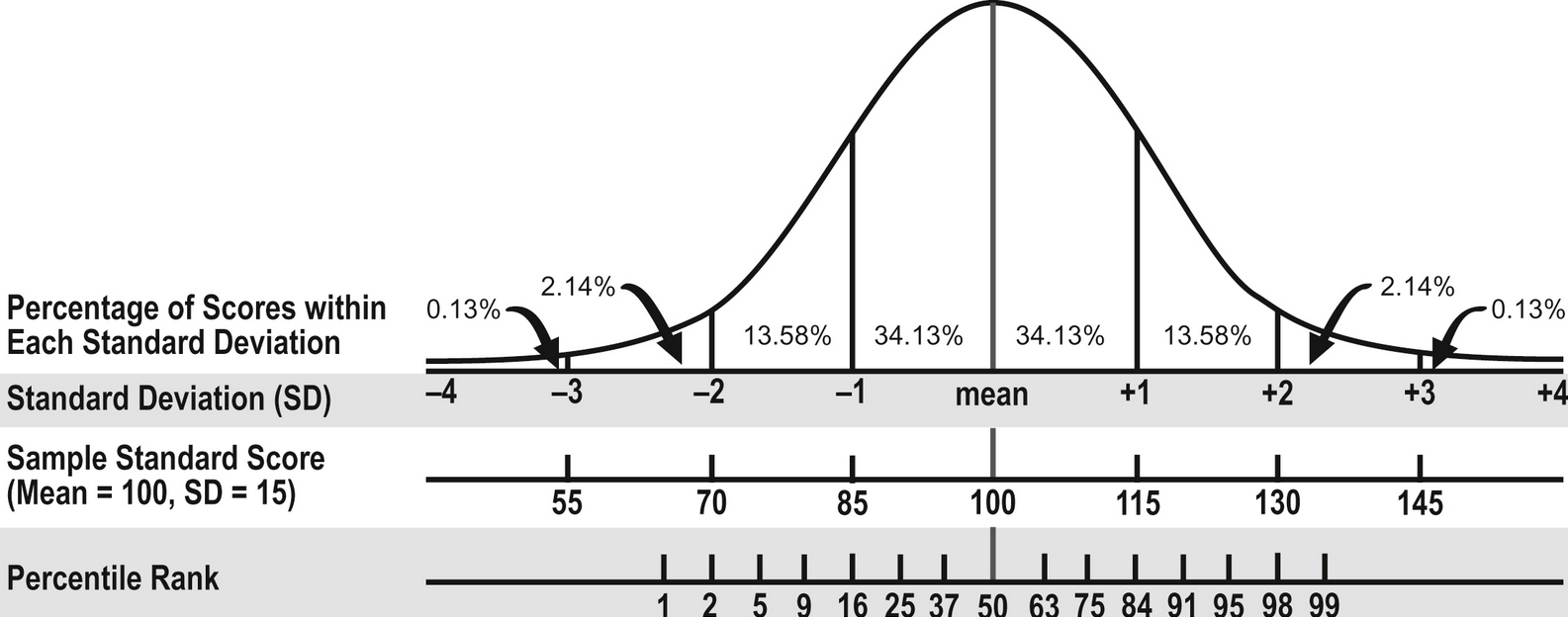   GCSE Grades